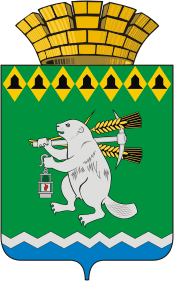 Администрация Артемовского городского округаП О С Т А Н О В Л Е Н И Еот __________                                                                                                                   №  ________Об утверждении административного регламента предоставления муниципальной услуги «Выдача уведомления о соответствии (несоответствии) указанных в уведомлении о планируемом строительстве объекта индивидуального жилищного строительства или садового дома параметрам и допустимости размещения объекта индивидуального жилищного строительства или садового дома на земельном участке» В соответствии с Федеральным законом от 27 июля 2010 года № 210-ФЗ «Об организации предоставления государственных и муниципальных услуг», Федеральным законом от 06 октября 2003 года № 131-ФЗ «Об общих принципах организации местного самоуправления в Российской Федерации», постановлением Администрации Артемовского городского округа от 30.08.2019 № 980-ПА «Об утверждении Порядка разработки, проведения экспертизы и утверждения административных регламентов предоставления муниципальных услуг органами местного самоуправления Артемовского городского округа», решением Думы Артемовского городского округа от 17.06.2021 № 832 «О реорганизации органов местного самоуправления Артемовского городского округа», решением Думы Артемовского городского округа от 17.06.2021 № 846 «О внесении изменений в Положение об Администрации Артемовского городского округа», решением Думы Артемовского городского округа от 17.06.2021 № 844 «Об учреждении в структуре Администрации Артемовского городского округа Управления архитектуры и градостроительства Администрации Артемовского городского округа», руководствуясь статьями 30, 31 Устава Артемовского городского округа,ПОСТАНОВЛЯЮ:Утвердить административный регламент предоставления муниципальной услуги «Выдача уведомления о соответствии (несоответствии) указанных в уведомлении о планируемом строительстве объекта индивидуального жилищного строительства или садового дома параметрам и допустимости размещения объекта индивидуального жилищного строительства или садового дома на земельном участке» (Приложение). Действие настоящего постановления распространяется на правоотношения, возникшие с 01.10.2021.3. Постановление опубликовать в газете «Артемовский рабочий», разместить на Официальном портале правовой информации Артемовского городского округа (www.артемовский-право.рф) и на официальном сайте Артемовского городского округа в информационно-телекоммуникационной сети «Интернет».4. Контроль за исполнением постановления возложить на заместителя главы Администрации Артемовского городского округа Миронова А.И.Глава Артемовского городского округа                                                                    К.М. ТрофимовСОГЛАСОВАНИЕпроекта постановленияАдминистрации Артемовского городского округа Об утверждении административного регламента предоставления муниципальной услуги «Выдача уведомления о соответствии (несоответствии) указанных в уведомлении о планируемом строительстве объекта индивидуального жилищного строительства или садового дома параметрам и допустимости размещения объекта индивидуального жилищного строительства или садового дома на земельном участке»Постановление разослать: Управлению архитектуры и градостроительства Администрации Артемовского городского округа.Исполнитель: ведущий специалист Ларионова А.Г., 2-42-68ДолжностьФамилия и инициалыСроки и результаты согласованияСроки и результаты согласованияСроки и результаты согласованияДолжностьФамилия и инициалыДата поступ-ления на согласованиеДата согласо-ванияЗамечания и подписьЗаместитель главы Администрации Артемовского городского округа Миронов А.И.Заведующий юридическим отделом Администрации Артемовского городского округа Пономарева Е.В.Заведующий отделом организации и обеспечения деятельности Администрации Артемовского городского округа Мальченко Д.П.Заведующему отделом экономики, инвестиций и развитияАдминистрации Артемовскогогородского округаКириллова О.С.Начальник Управления архитектуры и градостроительства Администрации Артемовского городского округаБулатова Н.В.